Centre for Digital Trust and Society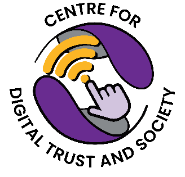 Seed corn project application Please refer to the Call document for full details. The assessment criteria are:Project description: Strong justification for the project, clear design and objectives, realistic budget (35%). Team track record: Team has the right skills and knowledge to achieve the project objectives (15%)Fit with the Centre: The degree to which the proposal furthers research and understanding of digital trust and society, including relevance to one or more research clusters (25%). Project impact: Clearly articulated and realistic potential benefits to the University, to academics and to stakeholders (15%)Potential follow-on: Clear potential and plans for ongoing activity after the project ends (10%)Please submit this form by 5pm BST, 23 June to dtscentre@manchester.ac.ukProject DetailsProject DetailsProject DetailsTitleTitleTitleBrief lay-person summary (150 words max) (If successful, this description will be included on the Centre website and in our research portfolio)Brief lay-person summary (150 words max) (If successful, this description will be included on the Centre website and in our research portfolio)Brief lay-person summary (150 words max) (If successful, this description will be included on the Centre website and in our research portfolio)Expected start dateExpected end dateProject duration in monthsPrincipal Investigator NameJob TitleDepartmentEmailLink to UoM research profile page Team members – insert additional rows if necessaryTeam members – insert additional rows if necessaryTeam members – insert additional rows if necessaryNameJob Title / DepartmentEmailProject descriptionPlease provide an overview of the project, explaining why it is important, what exactly you will do and how, what you hope to achieve (500 words max)TeamPlease briefly describe any relevant skills and experience of the team as they relate to the project. (300 words max)Fit with the Centre for Digital Trust and SocietyHow will the proposal further research on and understanding of digital trust and society? With which research cluster(s) would this project align? (300 words max)ImpactWhat would be the benefits of this work to the University and academics, and to external stakeholders (e.g., industry, government, civil society)? (200 words max)Planned follow-on activitiesWhat do you anticipate will be the potential for further work after the project ends? (e.g., publications, workshops, grant applications, knowledge transfer and impact activities) (200 words max)BudgetPlease give a breakdown of estimated costs. (Eligible costs include travel and subsistence, consumables, and the cost of research assistants e.g., PhD students, research associates and technicians directly related to the project. Existing staff time including the PI/Co-I time cannot be costed to the project. The fund does not support equipment, scholarships, conference attendance, honoraria, replacement teaching costs, or tuition fees.)ConfirmationPlease check the boxes to confirm the following:☐ I confirm that my line manager is content for me to apply to this callI confirm that (tick one):☐ I have a permanent contract with the University OR☐ I have a fixed term contract that covers the full period of the proposed project  Signed:Date: